STEM CLUB 2023-2024	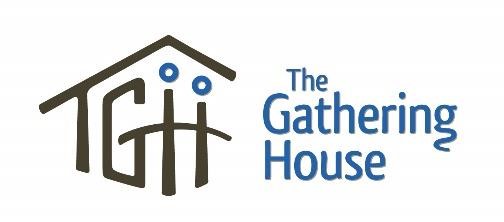 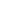 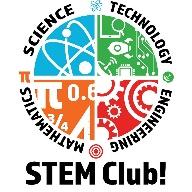 Name of Child: ____________________________________________________    Age: __________            Date of Birth: __________________________________ 	Grade in September _________________________ Gender: _________ 	 	Address: __________________________________________________________ Medical Information Health Card #: __________________________________ 	Doctor’s Name _____________________________ Please indicate any special needs, allergies, health conditions (diabetes, behavioural concerns, etc) or other pertinent medical or behavioural information.  We welcome children with special needs but do ask that a parent/guardian accompany them.  Please contact tghchristinakozmin@gmail.com for more info ____________________________________________________________________________________ 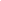 Parent or Guardian: ___________________________________ 	Relationship: _________________________ Phone: __________________  Other:__________________   e-mail___________________________________ Secondary Contact: _______________________________    Phone: ______________________ 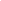 Important Notes: STEM club starts at 6:30-7:45pm  Cost-Suggested donation of $50 per child 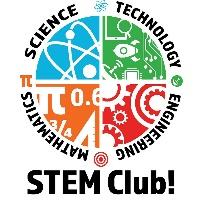 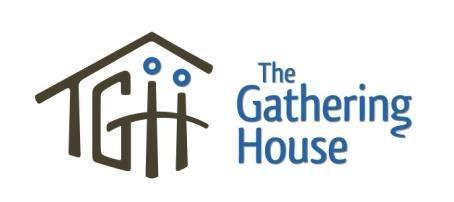 Required Signatures Permission to Participate I, the legal guardian or custodial parent of __________________________________, give my permission for   	 	 	 	 	 	 	          Name of Child  him/her to participate in The Gathering House children’s program._____________________________________________  	___________________________  	       Name of Parent/Guardian (please print)  	 	 	 	Date _____________________________________________________________________                      Signature of Parent/Guardian Medical Release and Waiver In the event that my child requires special medication, x-rays, or medical treatment, I understand that I will be notified immediately. In the event that I am not able to be contacted and my child requires immediate medical treatment, I give permission to the physician selected by The Gathering House to hospitalize and/or provide proper medical treatment to my child. I understand that this could include injections, anaesthesia, or surgery.  Waiver Understanding that precautions are taken for the safety and health of my child while participating in TheGathering House children’s program, I hereby release from any liability The Gathering House, its staff and its volunteers in the event of sickness or injury incurred by my child during this program. _______________________________________  	 	______________________________                      Signature of Parent/Guardian  	 	 	 	 	Date Photos I give permission to The Gathering House to publicly use any photos in which my child appears to highlight our events and promote future events (website, posters, displays etc.) _______________________________________  	 	________________________________                      Signature of Parent/Guardian  	 	 	 	 	Date 